TANZANIA AGRICULTURAL RESEARCH INSTITUTE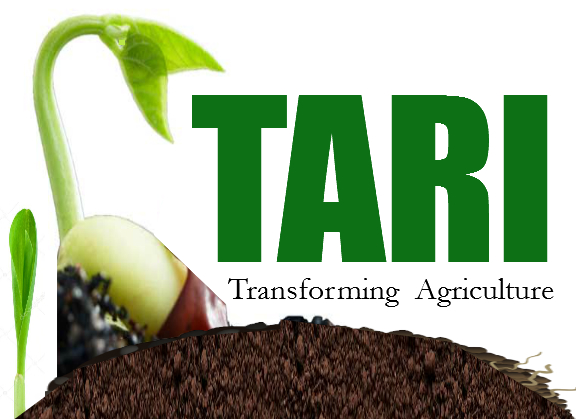 Quarterly Report on Research, Management and Coordination Progress For the period of 1st October-December 31st 2021Prepared by:Fred Tairo (Ph.D)Coordinator for Research and Innovation TARI Mikocheni31th December 2021Abbreviations and AcronymsAVRDC	African vegetable research and development centreBMGF		Bill & Melinda Gates FoundationBBSRC		Biotechnology and biological sciences research councilCIMMTY	International Maize and Wheat Improvement CentreCOSTECH	Commission for science and technologyEAT		East African TallEAV-IPMIL	East African vegetable integrated pest management initiative laboratoryFAO		Food Agriculture organization NAB		National Australia BankICIPE		International centre for insect physiology and ecologyIPM		Integrated pest managementNaCRRI	National crop research resources InstituteNCDP		National coconut development programNRI		Natural Resource InstituteNCSU		North Carolina state UniversitySPLCV		Sweet Potato Leaf Curly VirusTARI-MKN	Tanzania agricultural Research Institute MikocheniTOSCI		Tanzania official seed certification agencyUSAID		United State of Agency for International Development1. Introduction Tanzania Agricultural Research Institute-Mikocheni (TARI-MKN) is one of the 17 research centres under TARI. It was established in March 1996 as a measure to sustain and institutionalize coconut research and development activities conducted by the then National Coconut Development Programme (NCDP). The NCDP was established by the Government of the United Republic of Tanzania in the fiscal year 1979/80 with the aim to promote coconut production and utilization in the country. The program covered the whole coastal belt of Tanzania and the Island of Zanzibar. TARI-Mikocheni mandate is in two-folds, namely conduct and promote research for the development of the coconut sub-sector and promote research and utilization of agricultural biotechnology for socio-economic development in the country.The centre’s head office is in Dar es, salaam at Mikocheni B, Plot 22 along the Coca cola Road. It has two sub-stations, namely Chambezi and Mkuranga, where most of the research activities are conducted. The former is located about  north of Dar es salaam near Bagamoyo town at latitude S6.520 and longitude E 38.910, while Mkuranga sub-station is located at S 7.120 and longitude E 39.200, about  south of Dar es salaam. There are two departments: 1) Research and Innovation and, 2) Technology Transfer and Partnership. Under these departments there are six subprograms: crop research, natural resources, post-harvest management, socioeconomics and marketing, technology dissemination, commercialization and partnership, and knowledge management and communication programs. The institute is within the eastern zone together with TARI Kibaha and TARI Mlingano. The Mikocheni centre basically has two research programs, which are its mandates: coconut and biotechnology. The coconut program is the main with 4 research units which include: agronomy, disease control, pest control, social economy, post-harvest and technology transfer, the  biotechnology program accommodate 3 units: tissue culture, molecular diagnostics and genetic engineering laboratories. All the research activities in each unit in the coconut program are designed to address all agricultural challenges facing the coconut agroecological systems. whereas in biotechnology as a tool cuts across all crops and supports other research mandates.Research at TARI-Mikocheni has mainly depended on government competitive grants through Commission for science and technology (Costech) and external support from different international funding organisations mainly the “Bill & Melinda Gates Foundation” (BMGF), Bio innovate Africa II, Biotechnology and Biological sciences research council (BBSRC), Food and agriculture organization (FAO) and International Centre for Insect Physiology and Entomology (Icipe). In this reporting quarter (July to September 2021) the institute operated a total of 6 research projects with financial support of Tshs. 35,845,678.73 of which 0% is from Tanzania government and 100% from the international donor support. Thus, in this quarter, using the available support, the institute recorded achievements in research activities by: i) initiation of sisal invitro cultures for the mass propagation of sisal planting materials at TARI Mlingano and Mikocheni, ii) replanting of 2nd season field trials for evaluation of seed treatment for cassava cuttings technology using pesticides, harvesting in on farm and stations, iii) distribution of seeds of new improved varieties for Amaranthus to farmers in Pwani and Dar es Salaam farmers, iv) control measure for tomato leaf miner (Tuta absoluta), and v) continue provision of laboratory services to Tanzania official Seed Certification Institute (TOSCI) on GMO testing of all imported seeds. In line with technology development, the institute also continued with the production of quality seeds for coconut and planting materials for sweet potato, and banana as well as dissemination of IPM technologies for vegetables and cassava growers on safe handling and use of agrochemicals for pest control and whitefly infestations. The institute also conducted a successful the 3rd Internal program review (IPR) meeting for eastern zones.2. Research Programs /Activities conducted in this quarter2.1 Coconut research programThe centre continued to maintain its coconut germplasm, seed nursery and weeding in coconut orchards. In this quarter, the two coconut program implemented the following activities:continuing maintaining coconut seedling nurseries at Chambezi and Mkuranga for selling on the coming rainfall season on March-April 2022. A total of 4,300 nuts sown at Mkuranga (1,300) and Chambezi (3,000), respectively. The sowing is still continuing to achieve a target of 15,000 seedlings/year. Rehabilitation of coconut germplasm, where 2 blocks (each 8ha) has been prepared for planting on March 2022 with coconut East African Tall accessionsConducted disease surveys at Milola ward in Lindi Municipal, to assess the effect of Lethal disease (LD) following a request from the district authority. Preparation of the LD status at Lindi where the findings showed the disease is localised in several 8 wards: Ngapa, Tandangongoro, Rutamba and Milola. Also in some farmers fields in Mbanja, Mchinga, Kilangala and Mirumba. In these areas LD was most severely affectedSweet potato project-(Bio innovate II)This project is officially closed since June 2021. Though the project closed but it still maintain a total of 15,000 vines of Mataya and Jewel currently being bulked in the screening house. The vines are targeted for long rains of March April 2022. No vines was soldMSc student Mr. Castory Kibiki partially supported by the project (Bio innovate II), successful defended his thesis on “Economic analysis of virus free sweet potato production in the Lake and Coastal zones of Tanzania”. He graduated on November 2021 at Sokoine University of Agriculture (SUA), Morogoro Disease control unit2.1.2.1. Sweet potato leaf curl virus (SPLCV) next generation sequencing project This project is addressing sweet potato disease funded through COSTECH entitled “Next-generation sequencing based investigation of genetic diversity and distribution of sweet potato leaf curl viruses and their effect on sweet potato in Tanzania” is currently winding up on No cost extension mode until December 2021. The goal of this work was to increase knowledge of sweet potato leaf curl virus diseases in Tanzania and thus enable development of management strategies for the same, with specific objectives to: 1) Determining the occurrence and spread of sweet potato leaf curl viruses (SPLCVs) in sweet potato plants in Tanzania, 2) Determining the genetic diversity of isolates of SPLCVs in Tanzania, and 3) determining the yield losses caused by the SPLCVs. In this quarter the project accomplished the followings:Finalise the preparation of the 2nd manuscript on the  “Detection and analysis of evolution of isolates of sweet potato leaf curl viruses infecting sweet potatoes in Tanzania. The manuscript has been submitted for publication in the Physiological and Molecular Plant Pathology journalMSc student Ms. Hilda Bachwenkizi partially supported by the project submitted her thesis to the university she is awaiting for the defencePest control unitThe unit continued to implement a project on ‘Combating Arthropod Pests for Better Health, Food and Climate Resilience (CAP) in Tanzania’. The objective is to generate knowledge on common arthropod pests affecting avocado, tomato and cucurbit to enable growers plan crop calendar and their measures. Conduct training on mango fruit flies management and postharvest management techniques to Mango growers in Mkuranga district, Coast. Agronomy UnitThe unit has been running 2 projects on horticultural crop since 2018 in collaboration with AVRDC Amazing Amaranths and Eggplant projectsIn this reporting period the achievements included:ESTABLISHMENT OF Trichoderma X AMF field trials in 4 sitesSeven farmers field day conducted in 7 districts (Ilala, Temeke, Kinondoni, Kigamboni, Ubungo, Kibaha and BagamoyoCollected harvest data form mango orchard in Chambezi sitePrepare proposal for coconut Post-harvest technologies unit (PHT)The emphasis of the PHT Unit had been on developing, testing and promoting small-scale coconut oil processing technologies and the utilization of coconut products and by-products. The unit has not produced oil this quarter due to shortage of coconuts. The harvest has adversely affected by prolonged dry spell.2.1.6 Socio-Economic and Marketing Research UnitThe unit focus has been on developing improved and appropriate technologies that are affordable under farmer’s conditions. Its main activities are: i) Identification of production constraints and opportunities through participatory approaches and, ii) conducting adaptive on-farm experiments, socio-economic surveys and impact studiesResearch activities in this quarter Marketing and value chain studies In this reporting period the unit carried out the following activities: Harvesting data collection from MandisPlus field trial from contact farmers in Miono village Bagamoyo for computation of Cost benefit analysis of the promoted technology of cassava cutting dressing with limited chemical and frequencies for the control of whitefly infestation was completed and the analysis report is being compiled2.1. 7 Biotechnology programThe program has been running 2 biotech related projects and provision of biotech laboratory services to stakeholders’ peer institutions. In this quarter the implemented activities include:Molecular entomologyThis is the regional project titled “African Cassava Whitefly: Outbreak Causes and Sustainable Solutions with funding from BMGF through Natural Resource Institute of (NRI)-United Kingdom from 2018 to 2022.In this project TARI has implementing 4 of the 5 aims:The team has completed collection of harvest data on Whitefly resistant cassava variety technology evaluated in 16 demo field trials established in 7 districts Harvesting and yield data collection from 16 on farm trials established in 7 districts completedAgronomic data on the 2nd season cassava variety evaluation on 16 on-farm trials in Sengerema, Bunda, Muheza, Mtwara rural and Nyasa is continuingReplanting of 2nd season on station and on farm trials in Chambezi, Mkuranga and Muheza district.2.1.7.2 East Africa IPM Innovation Lab: Research and Technology Transfer for Vegetable Crops ProjectTARI-MKN has also been implementing a USAID-funded project titled “East Africa IPM Innovation Lab: Research and Technology Transfer for Vegetable Crops since 2018 to date. The project is implemented in collaboration with regional and in country partners for 4 years from 2018 until 2020. In this project TARI has been implementing objective 2 and 3 which include: Conduct long and short-term training and capacity-building in i) IPM systems and ii) pest diagnostics, with an emphasis on adoption of modern communication tools when and where appropriateOther activities of the program include: Application of tissue culture techniques for mass propagation of different crop such as banana, sweet potato, pineapple, and cassavaPlant Tissue Culture Unit (TC)Masspropagation of planting materialsThe unit has continued to provide technical backstopping to TARI Mlingano TC lab. on micropropagation of sisal planting materials. Currently, is maintain a total of 160 clean cultures of sisal initiated on August 2021. Additionally, 1200 invitro culture have been initiated (1,000 at Mlingano) and 200 at Mikocheni. The two culture are project to produce 6,000 seedlings after 5 cycles.Cassava seedlings A total of 398 pathogen free cassava invitro plants (Table 2) were produced and delivered to TARI Kibaha for hardening and establishment of germplasm through ACWP-2 project. The materials are introduced germplasm that will be introduced in the screenhouse at Chambezi substation, Bagamoyo for project activities. Table 2A. List of invitro plants produced for ACWP-2 In addition, the institute in collaboration with the International Institute of Tropical Agriculture (IITA), is tasked to produce a total of 1,200 invitro pathogen free cassava plants for hardening and establishment of seed multiplication. In this reporting period the unit has so far multiplied a total 880 plants (Table 2B). The delivery is targeted on 20th January 2022.Table 2B. List of cassava invitro plants to be produced and delivered to IITA as per 31st Dec. 2021 BananaThe unit is also multiplying new banana varieties on behalf of TARI-Tengeru. A total of 70 invitro culture of 7 varieties (Table 2C) were received from UK via TARI-Tengeru, for rescuing and multiplication. So far at total of 29 plantlets have been recovered. However, 2 varieties died. Most of the received materials were in a poor state due to shipping handling, so efforts have been intensified to rescue more varieties.Table 2C. List of banana invitro plant received from TARI-Tengeru2.1.5.3 Provision of diagnostic servicesThe biotech lab is currently implementing government directives to screen all the imported seeds for the presence of GMO elements prior to their distribution in the country. As of 31st December, a total of 1,330 samples of seeds received from various TOSCI branches were received and screened for presence of GMO elements. By the end of this quarter December 31st a total of 1,061 seeds have been processed (see detailed GMO testing report) Capacity building activityIn this reporting period the lab is hosting one PhD student from UDSM for his research at TARI Mikocheni since 28th Sept. 2021. Technology Dissemination and Partnership unitThis unit serves as a link between on-station research, extension services and the farmer. It functions as subject matter specialist in disseminating research results and technical packages to the farmers through: Farmer’s Field Days Demonstration and research verification plots on farmers’ fields.. Organizing Training and Workshops to farmersThe pest control unit together with their partners the association of mango growers (Amagro) and Dar es Salaam Institute of Technology (DTI) they conducted on mango fruit flies management and postharvest management techniques to Mango growers in Mkuranga district, Coast (Table 3A). Table 3A: Technology Dissemination in between 1st October-31st December 2021Identifying gaps between Research, Extension and other 	agricultural stakeholdersCollecting news (Radio/TV programmes aired) In Mass media, TV programs were planned but only program TV4 aired no program aired this period Participating in Agricultural related showsThe pest control unit participated in the annul Mango stakeholders meeting where they showcased various technology for control of mango fruit files: Partnership establishedThe institute is still partnering with the Pangani district executive office where they jointly run a coconut nursery for distribution to farmersVisitorsIn this quarter, the institute received a total of 30 (20 Males and 10 Females) visitors who visited to institute for agricultural consulatations Number of projects documentedIn this reporting period a total of 6 projects have been going on. Six are donor-funded and 1 are government funded projects (Table 5)Table 5: Total number of projects executed during October to December. 2021Table 6: Undocumented Knowledge, communication and Documentation Newsletters and PublicationIn this reporting period, 2 of new paper articles on cassava were published each on Daily news and Habari Leo news papers Research technical Resources As of December 31st The instate has a total of 27 research scientists in different professional levels, of which 13 are male and 14 are females as shown in table 7.Table 7. Total number and category of research technical resourceHuman resource capacity building Long Term-Training Three (3) students supported by different projects are continuing with their studies in various universities (Table 8). One of them is expected to defend her PhD on 2022.Table 8: Total number of Researchers in long term training and their status by 31th December 2021Research InfrastructureIn this reporting period, the laboratory furniture worth USD 51,000 are still held by the custom dept. awaiting tax and duties clearance. Efforts have been stepped up by the TARI administration to seek exemption from the responsible Ministry to enable clearance. Similarly, the vital machine Realtime PCR for analysis is down thus, requires repair and software update. The arrangement for the procurement of laboratory equipment worth Tshs. 356,384,496.89 has already initiated, bidder selected and negation meeting was held on December between TARI and the bidder. The negation report and recommendation has also been submitted to TARI for decision makingFundingIn this reporting period TARI-MKN received funds from two main sources: government as operation charges (OC) amounting to Tshs. 12,800,000.00 being for the month of October to December 2021, and from donors amounting Tshs 24,800,000.00 (Table 9). In addition, in this reporting period the institute received laboratory consumables from TARI through Inqaba biotec, TZ . All the consumable were utilized for GMO testing and a completely finishedTable 9. Total funds received (Tshs.), their sources and expenditure for the period ending 1st October to 31st December 2021Seed Produced (in kgs) including cuttingsDue to prolong drought condition no sales of seedlings were done on this quarter.Monitoring and Evaluation In this reporting period, the institute host and conducted the 3rd internal program review (IPR) meeting in collaboration with TARI Mlingano and Kibaha. The successful IPR meeting was attended by 117 scientists (57male and 60 female) from the 3 TARI and partners from Sugar Board and Sisal. A total of 18 research progress and 8 new proposal were presented and reviewed. The presented research papers have been reviewed and a draft proceeding compiled too. It is being finalized for printing and circulation.Also TARI Mikocheni senior scientists participated in the similar IPR meeting in other institute for technical review and assistance. They are as  follows:Dr. Ruth Minja participated in TARI-DakawaDr. Joseph Ndunguru participated in TARI UyoleDr. Fred Tairo participated in TARI UyoleAnnexes (2021)Annex 1a: TARI-Mikocheni Researchers Status by Highest Qualifications Annex 1b: TARI Field Officers and Support Staff Annex 2: Recruited Researchers Annex 3a: Researchers Employed on Contracts and those retired Annex 3b: List of Researchers on Leave without Pay by StationAnnex 4a: Researchers on Long-Term Training for the period by Dec. 2021Annex 4b: Support Staff on Long-term Training for the period by Dec. 2021!*enrolled at YSDM-Tanzania*enrolled at Tumaini University-DSMAnnex 5: Short-term Training for StaffSNGenotypeCropOriginNo. Plants delivered1ECU 72CassavaSouth America662PER 415CassavaSouth America633PER 608CassavaSouth America214TANGOLOCassavaTanzania635OfumochiCassavaUganda356MaganaCassavaUganda707ACUDACassavaUganda568Njule REDCassavaUganda24Total 398SNGenotypeOriginOrderedNo. Plants produced1TARICASS-2Tanzania1001002TARICASS-3Tanzania1001003TARICASS-4Tanzania1001004TARICASS-5Tanzania100405TARICASS-1Tanzania100906KirobaTanzania1001007CherekoTanzania1001008KipusaTanzania1001009Mkuranga-1Tanzania1002010KizimbaniTanzania1004011MkumbaTanzania1004012PwaniTanzania10050Total1,200880SNGenotypeBottle receivedNo. Plants produced1NARITA-181052NARITA 131083NARITA 41064NARITA 2310106TARIBAN-21007TARIBAN-3100Total7029CentreNo. Farmers expected to be trainedNo.farmers trainedNo.farmers trainedLocationStakeholder originTopic/technologyCentreNo. Farmers expected to be trainedMaleFemaleLocationStakeholder originTopic/technologyTARI-MKN110Koga farm-MkurangaMango growers, AMAGRO, Extension agents Mkuranga district, CoastControl measures for Mango fruit fliesTotal Total SNProject titleYear startedSource of funds1African Cassava Whitefly: Outbreak Causes and Sustainable Solution2018BMGF/NRI2Amazing Amaranth: Hardy and nutritious amaranth lines and food practices to improve nutrition in EA2018GIZ/World Vegetable Centre3Improving production efficiency of African Eggplant for smallholder farmers in SSA (SASSA)2018BBSRC/NIAB4Integrated pest management of Avocado and cucumber pest in East Africa2018ICIPE5Next-generation sequencing based investigation of genetic diversity and distribution of sweet potato leaf curl viruses and their effect on sweet potato in Tanzania2019COSTECH6Vegetable Crops IPM for East Africa2016USAIDMediaStatusUsersRemarksLibraryWorkingScientistSmall outdated, need librarianTEEALWorkingOffline accessInternet service is not availableAGORAJournals AvailableScientistsEasily availableVideo conferencing facilitiesWorkingScientistInternet service is not availableProfessionPhDPhDMScMScBScBScProfessionMaleFemaleMaleFemaleMaleFemaleAgronomy11-1--Plant breeding--1--Entomology0-1---Biotechnology --1--2Plant Pathology/Virology21151-Agricultural Engineering--1-1-Food Science and Nutrition1-----Socio/Agricultural Economics--21--Agricultural Extension and Education---3--Total4271022NoNameSexProgramUniversityStart DateEnd DateSponsorRemarks1Vailet MwaijandeFePhDWagenigen, Holland20152019CIMMTY-TAMASA/BMGFGraduating April 20222Evangelista ChiungaFePhDJKUAT-Kenya20172020BMGF/NCSUWriting thesis in TZ 3Emmanuel MremaFePhDAccra-Ghana20192022BMGF/NextGen.Doing research work in TZ Total3TypeOC*DonorGovt./Res.SalesCom.LeviesExpt.Oct-Dec.12,800,00035,845,678.73-2,532,300.00Total12,800,00035,845,678.73-2,532,300ZonesStationHighest qualificationHighest qualificationHighest qualificationTotalZonesStationBScMScPhDEasternTARI-Mikocheni517528ZonesField officersSupport staffsTARI-Mikocheni912NameDesignationStationNilNameDisciplineStatusStation/ProjectNILGenderStationCurrent AffiliationNil-----SNNameSexUniv.StationDegree/ DisciplineYear of StudySponsorAmount of money1Ms. Vailet MwaijandeFeWagengen-HollandTARI-MKNPhD2015CIMMTY/BMGF2Mr. Emmanuel MremaMaAccra-GhanaTARI-MKNPhD2018NextGen3Ms. Evangelista ChiungaFeJKUAT-KenyaTARI-MKNPhD2018BMGF/NCSUResearch StationDegree and DisciplineSponsorAmount of moneyYear of Study1.!*Deogratias MarkMTARI MKNBiotechSelf-20192*Gladys MsofeFTARI-MKNAdminSelf2019Course TitleStaff CategoryDurationYear of StudySponsorNIL-----